LIFE MEMBERSHIP NOMINATION FORM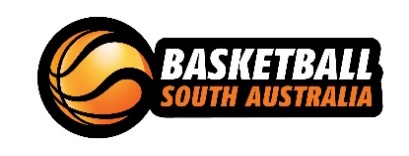 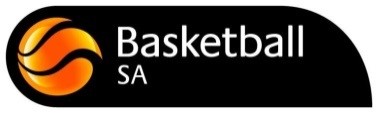 If space is insufficient, please attach a separate sheet
Nominations must be endorsed by the Basketball SA member body (SA Country, SA Church, Basketball Adelaide) as relevant to the nominees contribution (Basketball SA Commission may endorse if nominee’s contribution is not linked to a member body).To submit, please email msterry@basketballsa.com.au or post to 314 South Rd, Richmond SA 5033Full Name of NomineeContact details of NomineeEmailContact details of NomineePhoneContact details of NomineePostal AddressNominated byNameNominated byClub/Association positionCapacity of service(s) to basketballeg. Player, official, administrator, coachCapacity of service(s) to basketballeg. Player, official, administrator, coach*Contributions as a paid administrator is ineligible for considerationDetails of Contribution 
Please include:Detail of role(s) undertaken and time in each roleoutstanding achievementsdemonstrated leadership and/or sportsmanshipimpact on the sportAnything else that make the nominee worthyEndorsed byNameEndorsed byPosition held with Member Body or BSA Commission Endorsed byPhone and emailEndorsed bySigned                                                                                          Date ____/_____/______